ESKİŞEHİR OSMANGAZİ ÜNİVERSİTESİSAĞLIK, KÜLTÜR VE SPOR DAİRE BAŞKANLIĞIYEMEK BURSU BAŞVURU FORMUÖĞRENCİNİNÖĞRENCİNİN GENEL DURUM BİLGİLERİBelirtmek istenen diğer huşular: 			Aşağıdaki şartları sağlayan öğrenciler belgeleri ile birlikte Sağlık, Kültür ve Spor Daire Başkanlığına Başvurarak Yemek Bursu alamaya hak kazanacaklardır.Gazi veya Şehit Yakını Öğrenciler (1. Dereceden)Sosyal Hizmetler ve Çocuk Esirgeme Kurumunda Yetişen ÖğrencilerEngelli Öğrenciler (%40 ve üstü engeli olanlar)Olimpik Branşlarda Sportif Başarısı (son 3 yıl içerisinde)     A- YEMEK BURSU ALAMAYACAK ÖĞRENCİLERBurs isteğinde bulunduğu tarihte okula giriş tarihi itibariyle ( kayıt donduran öğrenciler hariç olmak üzere) bir öğretim yılı kaybı olan öğrencilere yemek bursu verilmez.Yetim maaşı ve nafaka dışında, asgari ücretle sürekli bir işte çalışan veya gelire sahip olan öğrencilere,Yabancı uyruklu öğrencilere,Tezsiz Yüksek Lisans öğrencilerine,Bu yönerge hükümlerine göre yemek bursu almaya yeterli bulunmayan öğrencilere,Kısmi zamanlı olarak çalışan öğrencilere yemek bursu verilmez		B- YEMEK BURSU VERİLME ŞEKLİ VE SÜRESİYemek bursu akademik yıl boyunca verilir. Yemek bursu alan öğrenciler günde bir kez SKS Daire Başkanlığına bağlı yemekhanelerden faydalanabilir.Resmi tatil günleri ve hafta sonu tatillerinde yemek bursundan faydalanılamaz.Öğrenciliğin sona ermesi durumunda yemek yardımı da sona erer.Yemek bursu aldığı süre içinde disiplin cezası (uyarı cezası hariç) alan öğrencilerin yemek bursları kesilir.Yemek bursunun başladığı tarihten itibaren ilk 1 (bir) ay içerisinde yemek yardımından geçerli mazereti olmadan hiç faydalanmayan veya yemek yardımını kötüye kullanan (başkasına faydalandırma vb.) öğrencilerin yemek bursu kesilir*Beyan ettiğim bilgilerin belirtilenlerden farklı olması durumunda her türlü idari ve cezai sorumluluğu kabul ederim. Ad Soyad:İmza:Tarih:					(Aydınlatma Metni Karekod)K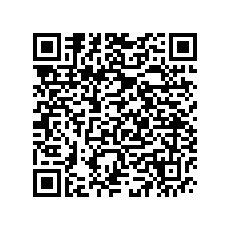 Adı Soyadı / T.C.Doğum Tarihi ve Yeriİkamet Adresi (Eskişehir)Fakülte/YüksekokulBölümüSınıfıSınıfıÖğr. NumarasıÖğr. NumarasıTelefon NoE-PostaE-Posta1Yükseköğretim Sırasındaki İkametgâhıKendi EviAkraba YanıKiralık ev/OtelÖzel YurtDevlet Yurdu2Ailenin Aylık Toplam Geliri10.001 TL ve Üstü7.501-10.000Arası5.001 -7.500Arası3.500 -5.000Arası3.500 TL ve Altı3Ailede Çocuk SayısıBir ÇocukİkiÇocukÜçÇocukDörtÇocukBeş ve Fazlası4Ailede Ortaöğretimde Okuyan Kardeş SayısıBirİkiÜçDörtBeş ve Fazlası5Ailede Yükseköğretimde Okuyan Kardeş Sayısı (Kendisi Dahil)BirİkiÜçDörtBeş ve Fazlası6Anne / BabaSağ ve BirlikteSağ ve Ayrı Anne VefatBaba SağBaba VefatAnne Sağİkisi de Vefat7Ailede Özel Bakıma Muhtaç Kişi Var mı?(Yatağa Bağımlı-Engelli)YokBirİkiÜçDört ve Fazlası8Medeni DurumuBekarEvli ÇocuksuzEvli Bir ÇocukEvliİki ÇocukEvli Üç ve Fazlası9Ailenin Yaşadığı Ev Kendi EviLojmanKira10Burs Alıp / AlmadığıAlıyorAlmıyor6698 Sayılı Kişisel Verilerin Korunması Mevzuatı Uyarınca Burs ilgili Kişi Aydınlatma Metnini Okudum ve Anladım.